TRELAWNYD VOLUNTARY AIDED CHURCH IN WALES PRIMARY SCHOOLYSGOL WIRFODDOL TRELAWNYD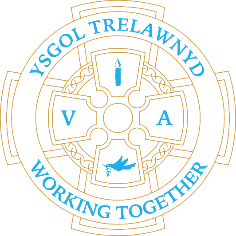 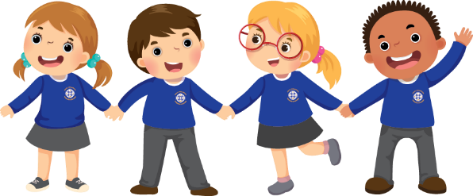 Gweithio gyda’n gilydd yn Nheulu DduwSchool Development Plan 2022-23School Context The school is set in a beautiful location below Gop Hill in Trelawnyd and commands views over the local countryside. The Victorian buildings have been preserved whilst remodeling and a sympathetic extension provides an attractive and practical space for learning. To explore our school further, watch our virtual school tour: https://www.thinglink.com/scene/1468656918829465602 We are a predominantly a English medium primary school. We teach Welsh as a second language to all pupils weekly and pupils use and hear Welsh throughout their daily activities. Less than 20% of teaching is through the medium of Welsh.The school has an important place in the local community and has a strong link with Llanasa Parish Church, a part of the Bryn y Mor mission area. Pupils attend the school from a wide catchment area; many parents opt to send their children to Trelawnyd if they wish them to have a church school education. The school is affiliated to the Diocese of St Asaph and the main focus of religious education is Anglican, however all classes study other world cultures and religions.In order to make our school a successful and happy place we have agreed aims that underpin all the work of the school. Pupils and parents are aware of the school aims and they form the basis of our school code within which pupils work each day. We operate an equal opportunities policy that encompasses all that we do and we believe in equal opportunities for all.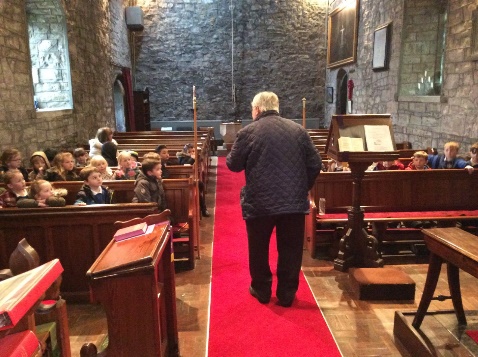 There are 77 statutory school age pupils on roll and 9 children in NurseryThe 2022 Free School Meals Average is 19.1% (an increase from 3.1% on last year)Attendance to date 91.6%There are three children on the Additional Learning Needs Register Several children have Individual Healthcare Plans (Autism) and/or Toileting Intimate Care Plans3-year StrategyPriority Plans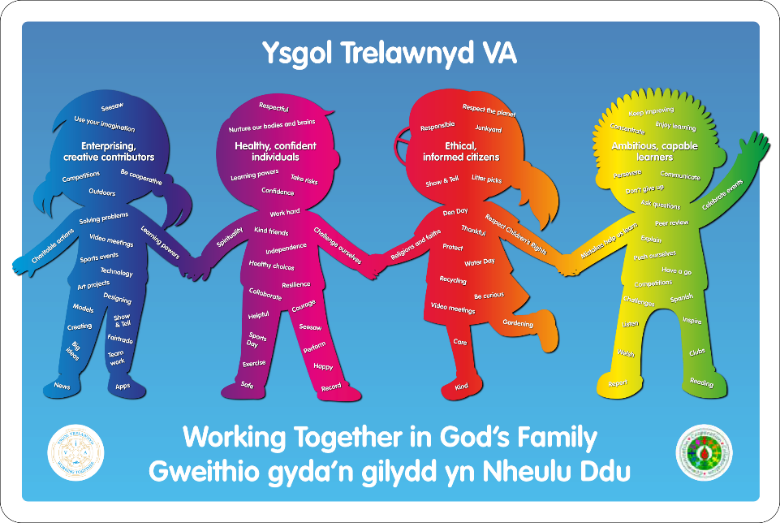 2022-232023-242024-25Develop whole school assessment and progress monitoring Literacy and Numeracy Framework / Digital Competency Framework / Wellbeing ensuring equity for allEmbed the Wellbeing StrategyWork towards Gold Award Cymraeg CampusDevelop an Outdoor reflection areaEngage with a wider evidence base to inform planning and assessment; learning with the local cluster of schools, the local community, nationally and globally to continuously review curriculum designSupport early language development through Early TalkBoost and TalkBoost interventionManage the move of Early Education into the school to further enhance transition and establish Wraparound CareInstall a Technology area to include a kitchen Review ‘before and after school’ provisionReview Outdoor Provision; develop Forest Schools within our curriculum offerEngage with a wider evidence base to inform planning and assessment; learning with the local cluster of schools, the local community, nationally and globally to continuously review curriculum designContinue to review curriculum design and embed whole school learning opportunitiesReview provision and learning experiences across Areas of Learning and ExperiencesEngage with a wider evidence base to inform planning and assessment; learning with the local cluster of schools, the local community, nationally and globally to continuously review curriculum designSurplus spend: outstanding repairs and maintenance, roof, energy costs, pay awardsPupil Development Grant: Emotional Literacy Support Assistant / Fun Friends, catch up literacy and numeracy, transportEducation Improvement GrantRecruit, Recover and Raise Standards Grant: Learning Support Assistant for interventionsSurplus spend: Technology area to support wraparound care offer, pay awardsPupil Development Grant: extend Early TalkBoost / TalkBoost provision, pastoral support (Intimate Care/Personal and Social Development), transportEducation Improvement Grant: Outdoors, Welsh Pupil Development Grant: Education Improvement Grant:Senior Leadership Team actionsSenior Leadership Team actionsSenior Leadership Team actionsSLT AutumnReducing the impact of povertySLT SpringCreative ArtsSLT SummerWelsh SLT AutumnOutdoor LearningSLT SpringCommunity (Welsh, digital)SLT SummerSLT AutumnSTEM opportunitiesSLT SpringSLT SummerWellbeing, Equity and InclusionWellbeing, Equity and InclusionPRIORITY 1 2022-23: Embed the Wellbeing StrategyREASON FOR THE PRIORITY: Raise profile of expectations regarding attendance to Improve whole school attendance (currently 91.1%) and reduce late arrivalsRaise the profile of Wellbeing and act in response to stakeholder surveysCreate engaging spaces to enthuse, stimulate, provide sanctuary and reflection and play opportunitiesREASON FOR THE PRIORITY: Raise profile of expectations regarding attendance to Improve whole school attendance (currently 91.1%) and reduce late arrivalsRaise the profile of Wellbeing and act in response to stakeholder surveysCreate engaging spaces to enthuse, stimulate, provide sanctuary and reflection and play opportunitiesREASON FOR THE PRIORITY: Raise profile of expectations regarding attendance to Improve whole school attendance (currently 91.1%) and reduce late arrivalsRaise the profile of Wellbeing and act in response to stakeholder surveysCreate engaging spaces to enthuse, stimulate, provide sanctuary and reflection and play opportunitiesOUTCOMES The Wellbeing Strategy is visible and explicit and engages other stakeholders: Governors, parentsA more robust system for tracking wellbeing of individual learnersSelf-evaluation using the framework to identify areas for development and professional and personal learning OUTCOMES The Wellbeing Strategy is visible and explicit and engages other stakeholders: Governors, parentsA more robust system for tracking wellbeing of individual learnersSelf-evaluation using the framework to identify areas for development and professional and personal learning OUTCOMES The Wellbeing Strategy is visible and explicit and engages other stakeholders: Governors, parentsA more robust system for tracking wellbeing of individual learnersSelf-evaluation using the framework to identify areas for development and professional and personal learning COSTSDisplay resources £500Outdoor learning resourcesWellbeing Days £800Repairs and Maintenance £10000Forest Schools training (funded) / £1600 supply costsSurplus Spend: ICT £3100 Wellbeing Mood TrackerGRANTSEIG £Gwynt y Mor?Learning through Landscapes £500MONITORING PROGRESSWellbeing Action Plan School Development PlanSurveys: parents / learners Attendance letters each half termEduaction Welfare Officer termly monitoringLearning Walk / Listen to Learners (include Governors)Review audit MONITORING PROGRESSWellbeing Action Plan School Development PlanSurveys: parents / learners Attendance letters each half termEduaction Welfare Officer termly monitoringLearning Walk / Listen to Learners (include Governors)Review audit Curriculum, Learning and TeachingCurriculum, Learning and TeachingPRIORITY 2 2022-23: Ensure our Curriculum for Wales offer meets the needs of all learnersREASON FOR THE PRIORITY: Monitor and review coverage across the AoLEs; review our curriculum model and Curriculum Statement; develop and align appropriate methods of assessment to ensure learner progressFurther development in shared understanding of learner progression Create useful tracking systems: Wellbeing / Welsh / ALN / LNF / DCFFurther develop reading strategies to find information and/or ideas to support their independent work, encourage reading for pleasure, target learners with reading age lower than chronological age building on progress made in FP using Read, Write, IncImprove opportunities for extended writing across the AoLEs, ensure progression across genres, ensure consistency in how writing is taught and how learners respond to feedbackIdentify support to improve low Baseline: Language, Literacy and Commuinication and personal careUse the new self-evaluation framework to identify areas for improvement and professional developmentREASON FOR THE PRIORITY: Monitor and review coverage across the AoLEs; review our curriculum model and Curriculum Statement; develop and align appropriate methods of assessment to ensure learner progressFurther development in shared understanding of learner progression Create useful tracking systems: Wellbeing / Welsh / ALN / LNF / DCFFurther develop reading strategies to find information and/or ideas to support their independent work, encourage reading for pleasure, target learners with reading age lower than chronological age building on progress made in FP using Read, Write, IncImprove opportunities for extended writing across the AoLEs, ensure progression across genres, ensure consistency in how writing is taught and how learners respond to feedbackIdentify support to improve low Baseline: Language, Literacy and Commuinication and personal careUse the new self-evaluation framework to identify areas for improvement and professional developmentREASON FOR THE PRIORITY: Monitor and review coverage across the AoLEs; review our curriculum model and Curriculum Statement; develop and align appropriate methods of assessment to ensure learner progressFurther development in shared understanding of learner progression Create useful tracking systems: Wellbeing / Welsh / ALN / LNF / DCFFurther develop reading strategies to find information and/or ideas to support their independent work, encourage reading for pleasure, target learners with reading age lower than chronological age building on progress made in FP using Read, Write, IncImprove opportunities for extended writing across the AoLEs, ensure progression across genres, ensure consistency in how writing is taught and how learners respond to feedbackIdentify support to improve low Baseline: Language, Literacy and Commuinication and personal careUse the new self-evaluation framework to identify areas for improvement and professional developmentOUTCOMES A developing curriculum which embodies the 4 purposes, is relevant to learners and locality and responds appropriately to learners’ needsStaff have a shared understanding of progression in learningRobust tracking procedures which identify learner progress and next steps in learning for individuals and groups of learnersAn effective intervention to develop early language skills; support for parents to access Helping Your Child To LearnConsistency in how writing is taught and how learners respond to feedbackOUTCOMES A developing curriculum which embodies the 4 purposes, is relevant to learners and locality and responds appropriately to learners’ needsStaff have a shared understanding of progression in learningRobust tracking procedures which identify learner progress and next steps in learning for individuals and groups of learnersAn effective intervention to develop early language skills; support for parents to access Helping Your Child To LearnConsistency in how writing is taught and how learners respond to feedbackOUTCOMES A developing curriculum which embodies the 4 purposes, is relevant to learners and locality and responds appropriately to learners’ needsStaff have a shared understanding of progression in learningRobust tracking procedures which identify learner progress and next steps in learning for individuals and groups of learnersAn effective intervention to develop early language skills; support for parents to access Helping Your Child To LearnConsistency in how writing is taught and how learners respond to feedbackCOSTSDigital: Apps / devices £1000Trips and experiences £3000 (Church = £85/bus)GRANTSRRRS £3000Professional Learning Grant Development £2260PDG group sessions £5000 (two terms)EIG £4851(Creative Schools)MONITORING PROGRESSReview 4 people ‘words’ – what makes us …? (each of the 4 Purposes)/GM storiesRural Schools Digital meetings each termRural Schools FP meetings each termLearning Walks / Listening to Learners (include Governors)Criw Cymraeg targetsCluster meetingsStaff / SLT meetings self-evaluationMONITORING PROGRESSReview 4 people ‘words’ – what makes us …? (each of the 4 Purposes)/GM storiesRural Schools Digital meetings each termRural Schools FP meetings each termLearning Walks / Listening to Learners (include Governors)Criw Cymraeg targetsCluster meetingsStaff / SLT meetings self-evaluationVision and Leadership / Section 50Vision and Leadership / Section 50PRIORITY 3 2022-23: Ensure coverage of RVE within our curriculum offer; developing links with the church and communityREASON FOR THE PRIORITY:Ensure principles (lenses) are evident within our curriculum offer: spirituality / awareness of self in relation to others / connections to the wider and natural world / creativity beyond the everyday / exploration of ultimate questions and contemplation of meaning and purposeCreate a reflection area for learner, staff and community use for events and Collective Worship and establish an Eco-church reflection area Following closure of St Michael and All Angels, further develop links with the Church and the community; create opportunities to visit places of worship to enhance our spiritual offer and enhance learners’ sense of awe and wonderREASON FOR THE PRIORITY:Ensure principles (lenses) are evident within our curriculum offer: spirituality / awareness of self in relation to others / connections to the wider and natural world / creativity beyond the everyday / exploration of ultimate questions and contemplation of meaning and purposeCreate a reflection area for learner, staff and community use for events and Collective Worship and establish an Eco-church reflection area Following closure of St Michael and All Angels, further develop links with the Church and the community; create opportunities to visit places of worship to enhance our spiritual offer and enhance learners’ sense of awe and wonderREASON FOR THE PRIORITY:Ensure principles (lenses) are evident within our curriculum offer: spirituality / awareness of self in relation to others / connections to the wider and natural world / creativity beyond the everyday / exploration of ultimate questions and contemplation of meaning and purposeCreate a reflection area for learner, staff and community use for events and Collective Worship and establish an Eco-church reflection area Following closure of St Michael and All Angels, further develop links with the Church and the community; create opportunities to visit places of worship to enhance our spiritual offer and enhance learners’ sense of awe and wonderOUTCOMES Curriculum for Religion, Values and VthicsE enables learners to connect on a local, national and global context and is implicit within our curriculum offer and Ethos of the schoolLenses embedded within curriculum enabling learners to develop self-awareness and awareness of others, make connections, explore concepts and ideas and develop their own sense of spiritualityMore consistent links with the Church and communitySelf-evaluation using the new Church in Wales framework to identify areas for development A sense of awe and wonderOUTCOMES Curriculum for Religion, Values and VthicsE enables learners to connect on a local, national and global context and is implicit within our curriculum offer and Ethos of the schoolLenses embedded within curriculum enabling learners to develop self-awareness and awareness of others, make connections, explore concepts and ideas and develop their own sense of spiritualityMore consistent links with the Church and communitySelf-evaluation using the new Church in Wales framework to identify areas for development A sense of awe and wonderOUTCOMES Curriculum for Religion, Values and VthicsE enables learners to connect on a local, national and global context and is implicit within our curriculum offer and Ethos of the schoolLenses embedded within curriculum enabling learners to develop self-awareness and awareness of others, make connections, explore concepts and ideas and develop their own sense of spiritualityMore consistent links with the Church and communitySelf-evaluation using the new Church in Wales framework to identify areas for development A sense of awe and wonderCOSTSTransport (included in Priority 2)GRANTSSt Mary’s Grant £2000Community funding £10000 (Thomas Howells Grant)Tesco Grant £1220 plants, planters and pergolaMONITORING PROGRESSBishop’s Visitor review each half termDiocese meetingsStaff / SLT meetings self-evaluationGovernor monitoringMONITORING PROGRESSBishop’s Visitor review each half termDiocese meetingsStaff / SLT meetings self-evaluationGovernor monitoring